FebruaryCES Basketball and Cheer Schedule2018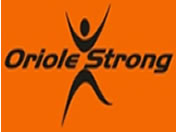 SundayMondayTuesdayWednesdayThursdayFridaySaturday123Home GAMESt. Pauls’5pm girls6pm boysEmma TourneyTimes: TBD@ Holy CrossEmma TourneyTimes: TBD@ Holy Cross45678910GAME away@Santa Fe5pm girls6pm boysBoys Practice3:30-5pm-Cheer Practice3:30-5Girls Practice3:30-5pmGAME away@Trinity (Alma)5pm girls6pm BoysGirls Practice3:30-5pm11121314151617Girls Practice3:30-5pmBoys Practice3:30-5pm-Cheer Practice3:30-5Girls Practice3:30-5pmLions Club Tourney@CESTimes: TBDLions Club Tourney@CESTimes: TBDLions Club Tourney@CESTimes: TBD1819202122232425262728